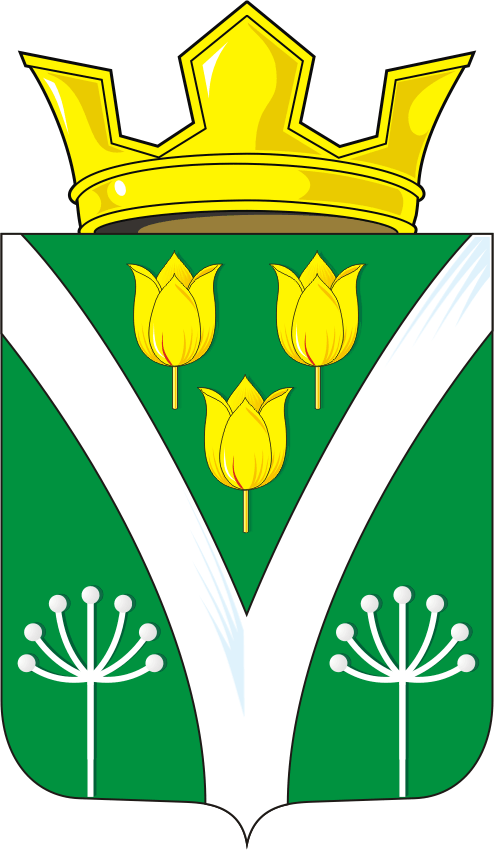 СОВЕТ ДЕПУТАТОВ  МУНИЦИПАЛЬНОГО ОБРАЗОВАНИЯКАРАГУЗИНСКИЙ СЕЛЬСОВЕТ САРАКТАШСКОГО РАЙОНАОРЕНБУРГСКОЙ ОБЛАСТИЧЕТВЕРТОГО СОЗЫВАРЕШЕНИЕВнеочередного четырнадцатого заседания Совета депутатовмуниципального образования Карагузинский сельсоветчетвертого созыва24.06.2022                                         с.Карагузино                                          № 86Совет депутатов Карагузинского сельсоветаРЕШИЛ:                         	              1.Внести следующие изменения в решение Совета депутатов МО Карагузинский сельсовет от 20 декабря 2022 года № 65  «О бюджете муниципального образования Карагузинский сельсовет на 2022 и на плановый период 2023 и 2024 годов»    1.1.   Пункт 1изложить в следующей редакции:1)общий объем доходов местного бюджета в сумме 4 557 920,00 рублей;2)общий объем расходов местного бюджета в сумме 4 866 073,14рублей.3)дефицит местного бюджета в сумме 308 153,14 рублей.    1.2.   Приложение №1 «Источники внутреннего финансирования дефицита местного бюджета на 2022 и на плановый период 2023 и 2024 годов » изложить в редакции согласно приложению № 1 к настоящему решению;    1.3. Приложение №5 «Поступление доходов в местный бюджет по кодам видов доходов, подвидов доходов на 2022 год и на плановый период 2023, 2024 годов» изложить в редакции согласно приложению №2 к настоящему решению;    1.4. Приложение №6 «Распределение бюджетных ассигнований местного бюджета   на 2022 год и на плановый период 2023 и 2024 годов по разделам и подразделам расходов классификации расходов  бюджетов» изложить в редакции согласно приложению № 3 к настоящему решению;    1.5. Приложение №7 «Распределение бюджетных ассигнований местного бюджета по разделам, подразделам, целевым статьям(муниципальным программам Карагузинского сельсовета и непрограммным направлениям деятельности), группам и подгруппам видов расходов классификации расходов бюджета на 2022 год и плановый период 2023-2024 годы» изложить в редакции согласно приложению № 4 к настоящему решению;     1.6. Приложение № 8 «Ведомственная структура расходов местного бюджета на 2022 год  и на плановый период 2023 и 2024 годов» изложить в редакции согласно приложению № 5 к настоящему решению;     1.7. Приложение № 9 «Распределение бюджетных ассигнований местного бюджета по целевым статьям, муниципальных программам Карагузинского сельсовета и непрограммным  направлениям деятельности, разделам, подразделам, группам и  подгруппам видов расходов классификации расходов на 2022 год и на плановый период 2023 и 2024 года» изложить в редакции согласно приложению № 6 к настоящему решению;     1.8. Настоящее решение подлежит размещению на официальном сайте  администрации Карагузинского сельсовета в сети Интернет не позднее 10 дней со дня его подписания.2.  Контроль за исполнением данного решения возложить на постоянную планово-бюджетную  комиссию (Айдаров И.К.)Председатель Советадепутатов сельсовета                                                                            Ислаев И.Х.                                      Разослано: постоянной комиссии, депутатам, прокуратуре районО внесении изменений в решение совета депутатов муниципального образования Карагузинский сельсовет от 20 декабря 2021 года №65 «О бюджете муниципального образования  Карагузинский сельсовет на 2022 год и  на  плановый период 2023 и 2024 годов.  